 e?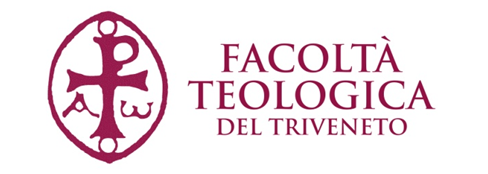 al PresAlCosaAl PresideFacoltà Teologica del TrivenetoRichiesta duplicato di DiplomaProcedura1) Compila questo modulo in ogni sua parte, apponi una marca da bollo secondo valore vigente e firmalo in presenza dell'impiegato ricevente al momento della consegna.2) Allega la ricevuta del versamento di € 80,00 quale contributo previsto per il rilascio del duplicato e, nel caso di deterioramento, anche il diploma deteriorato. Il pagamento potrà essere effettuato a mezzo:c.c. postale intestato a “Facoltà Teologica del Triveneto” N. 79816740. Il bollettino è reperibile presso la Segreteria;con bonifico intestato a “Facoltà Teologica del Triveneto” IBAN IT11G0760112100000079816740.3) Se non puoi recarti di persona alla Segreteria, puoi inviare il modulo già firmato, per posta alla Segreteria competente, ricordandoti di allegare la fotocopia di un documento di identità. Per ulteriori informazioni telefona al numero 049 664116.Dati anagraficiIl / La sottoscritto/a: ________________________________________________________________________________________________Nato/a a:_______________________________________________ in data ___________________________________Residente in via/viale/piazza _______________________________________ n.° _______________ C.A.P. _________Comune _________________________________________________________________________ Prov. (_________) n.° telefono _____________________________________n.° cellulare _______________________________________ e-mail: ____________________________________________ @ ___________________________________________Dati di carrierain possesso del Diploma in: ________________________________________________________________________________________________conseguito in data _______________________________________  presso questa Facoltà Teologica del Trivenetochiede che gli venga rilasciato il duplicato del diploma di ………………………………………….A tal fine:􀁆 allega la ricevuta del versamento del contributo previsto per il rilascio del duplicato del diploma;􀁆 dichiara, ai sensi dell'art. 47 D.P.R. 445/2000, consapevole delle sanzioni penali richiamate dall'art. 76 D.P.R.  medesimo in caso di dichiarazioni non veritiere e falsità in atti􀁆 di essere stato smarrito il diploma originale per cui si allega fotocopia della denuncia fatta all’autorità competenteoppure􀁆 di aver constatato il deterioramento del diploma originale di ……………………….. che viene allegato_______________________________________________FirmaPadova, _______________________________dataFirmare in presenza dell'impiegato ricevente oppure inviare la domanda di dteria Studenti competente, allegando lafotocopia di un documento d'identità.Informativa ai sensi dell’art.13, Decreto Legislativo 30 giugno 2003, n.196.I dati personali comunicati dall’interessato saranno trattati dalla Facoltà Teologica del Triveneto unicamente per le finalità di gestione, anche su supporto informatico, della procedura per la quale sono stati richiesti, nel rispetto dei diritti che l’art. 7 D.L.vo 196/2003 riconosce all’interessato stesso.